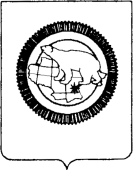      ДЕПАРТАМЕНТ ОБРАЗОВАНИЯ, КУЛЬТУРЫ И МОЛОДЁЖНОЙ ПОЛИТИКИЧУКОТСКОГО АВТОНОМНОГО ОКРУГАул. Беринга, д. . Анадырь, Чукотский автономный округ, 689000,	Е-mail: borodin@anadyr.ru; факс: 2-44-76; телефон: 6-22-76, 6-25-94, 6-04-70, 6-05-51	Уважаемые коллеги!В соответствии с приказом Минфина России от 21 июля 2011г. № 86н «Об утверждении порядка предоставления информации государственным (муниципальным) учреждением, её размещения на официальном сайте в сети Интернет и ведения указанного сайта» (далее – приказ № 86н)  информация о всех государственных (муниципальных) учреждениях (казённых, бюджетных, автономных) вне зависимости от наличия утверждённого государственного (муниципального) задания подлежит размещению  на официальном сайте www.bus.gov.ru.Разъяснения положений приказа № 86-н о размещении информации о государственных и муниципальных учреждениях на официальном сайте www.bus.gov.ru в информационно-телекоммуникационной сети «Интернет» (далее – сеть «Интерет») были направлены  письмом Минфина России от 5 мая 2012 года»    № 12-08-05/883.В соответствии с пунктом 9 части 1 статьи 3 Федерального закона от 29 декабря 2012 года № 273-ФЗ «Об образовании в Российской Федерации» (далее – 273- ФЗ) на образовательные организации возлагается обязанность формировать открытые и общедоступные информационные ресурсы, содержащие информацию об их деятельности, и обеспечивать доступ к таким ресурсам посредством их размещения в информационно-телекоммуникационных сетях, в том числе на официальном сайте образовательной организации в сети «Интернет» (далее – официальный сайт).На законодательном уровне установлены перечень обязательной информации и документов, доступ к которым должен быть обеспечен образовательными организациями, а также порядок обновления информации об образовательной организации.  С целью недопущения нарушений требований законодательства Российской Федерации при размещении и обновлении информации и документов на официальном сайте образовательным организациям необходимо руководствоваться нормами следующих законодательных актов федерального уровня: пунктом 21 части 32 статьи 28, статьей 29, пунктом 4 части 3 статьи 44,  пунктом 18 части 1 статьи 34  Федерального закона от 29 декабря 2012 года № 273-ФЗ «Об образовании в Российской Федерации»,постановлением Правительства РФ от 10 июля 2013 года № 582 «Правила размещения на официальном сайте образовательной организации в информационно-телекоммуникационной сети «Интернет» и обновления информации об образовательной организации»,приказом Федеральной службы по надзору в сфере образования и науки от 29 мая 2014 года № 785 «Об утверждении требований к структуре официального сайта образовательной организации в информационно – телекоммуникационной сети «Интернет» и формату представления на нем информации»,пунктом 3.3 статьи 32 Федерального закона от 12.01.1996 № 7-ФЗ «О некоммерческих организациях»,пунктами 7, 8 Приказа Минобрнауки Российской Федерации от 14 июня 2013 года № 462 «Об утверждении порядка проведения самообследования образовательной организацией»,пунктом 4 статьи 9  Федерального закона «Об основных гарантиях  прав ребенка в Российской Федерации» от 24 июля 1998 года № 124- ФЗ приказом Минфина России от 21 июля 2011г. № 86н «Об утверждении порядка предоставления информации государственным (муниципальным) учреждением, её размещения на официальном сайте в сети Интернет и ведения указанного сайта».Несмотря на большую положительную работу, проделанную образовательными организациями в этом направлении, результаты проведённых в 2013-2015 годах Департаментом проверок свидетельствуют о многочисленных нарушениях законодательства Российской Федерации, выявленных в деятельности  образовательных организаций Чукотского автономного округа в части обеспечения открытости и доступности информации об образовательной организации, обеспечения создания и ведения официального сайта образовательной организации в сети «Интернет».Уважаемые коллеги, еще раз напоминаем, что:в соответствии с частью 8 статьи 51 Федерального закона № 273-ФЗ руководитель образовательной организации несет ответственность за руководство образовательной, научной, воспитательной работой и организационно-хозяйственной деятельностью образовательной организации, следовательно, при размещении на официальном сайте образовательной организации информации в неполном объеме или в искаженном виде ответственность за нарушение законодательства по данному вопросу несет руководитель образовательной организации,на основании пункта 21 части 3 статьи 28  Федерального закона № 273-ФЗ к компетенции образовательной организации относится обеспечение создания и ведения официального сайта образовательной организации в сети «Интернет»,частью 7 статьи 28 Федерального закона № 273-ФЗ предусмотрено, что образовательные организации несут ответственность за невыполнение или ненадлежащее выполнение функций, отнесенных к их компетенции. За нарушение  требований к организации и осуществлению образовательной деятельности образовательная организация и ее должностные лица несут административную ответственность в соответствии с Кодексом Российской Федерации об административных правонарушениях.Таким образом, санкциями, предусмотренными за выявленные нарушения законодательства Российской Федерации по обеспечению образовательной организацией информационной открытости и доступности своей деятельности могут быть:- выдача предписания об устранении выявленных нарушений, срок исполнения которого составляет не более шести месяцев, - составление протокола об административном правонарушении в отношении руководителя образовательной организации.Департамент также обращает внимание на то, что в соответствии с постановлением  Правительства Российской Федерации от 14 апреля 2014 года № 295 «Об утверждении государственной программы Российской Федерации «Развитие образования» на 2013-2020 годы»  в 2015 году предусматривается достижение 100% значения следующих показателей:	удельный вес числа образовательных организаций, в которых созданы органы коллегиального управления с участием общественности (родители, работодатели) в общем числе образовательных организаций;удельный вес числа образовательных организаций, обеспечивающих предоставление нормативно-закреплённого перечня сведений о своей деятельности на официальных сайтах, в общем числе образовательных организаций; удельный вес числа образовательных организаций, данные о которых размещены на официальном сайте для размещения информации о государственных и муниципальных организациях (www.bus.gov.ru), в общем числе образовательных организаций;доля образовательных организаций (по уровням), ежегодно представляющих публичный отчёт, обеспечивающий открытость образовательной и хозяйственной деятельности.Информируем Вас о том, что данные вопросы также будут включены в планы задания плановых проверок, проводимых Департаментом с целью контроля за соблюдением образовательными организациями законодательства РФ в сфере образования.Напоминаем также, что в соответствии со статьёй 26 Федерального закона       № 273-ФЗ управление образовательной организацией осуществляется на основе сочетания принципов единоначалия и коллегиальности образовательной организации.В образовательной организации могут формироваться попечительский совет, управляющий совет, наблюдательный совет и другие коллегиальные органы управления, предусмотренные уставом соответствующей образовательной организации.В целях учета мнения обучающихся, родителей (законных представителей) несовершеннолетних обучающихся и педагогических работников по вопросам управления образовательной организацией и при принятии образовательной организацией локальных нормативных актов, затрагивающих их права и законные интересы, по инициативе обучающихся, родителей (законных представителей) несовершеннолетних обучающихся и педагогических работников в образовательной организации: создаются советы обучающихся (советы родителей (законных представителей) несовершеннолетних обучающихся или иные органы.В связи с вышеизложенным, Департамент образования, культуры и молодёжной политики Чукотского округа  настоятельно рекомендует:Обеспечить доведение до всех подведомственных образовательных организаций информацию о необходимости размещения информации о государственных и муниципальных учреждениях на официальном сайте www.bus.gov.ru в соответствии с приказом Минфина №86 и обеспечить контроль за его исполнением.Устранить нарушения действующего законодательства Российской Федерации в сфере образования в части ведения официального сайта образовательной организации в сети «Интернет».Обеспечить контроль за ежегодным представлением подведомственными образовательными организациями публичных отчётов, обеспечивающих открытость и прозрачность образовательной и хозяйственной деятельности организаций (в соответствии с постановлением Правительства РФ № 295).Обеспечить информирование подведомственных образовательных организаций о необходимости создания в соответствии со статьёй 26 Федерального закона № 273-ФЗ органов коллегиального управления с участием общественности и условий информационной открытости их деятельности, в том числе через сайты образовательных организаций (графики, повестки и протоколы заседаний и т.п.). В соответствии с запросом  Министерства образования и науки Российской Федерации просим руководителей органов местного самоуправления, осуществляющих управление в сфере образования и руководителей государственных образовательных учреждений предоставить сведения об исполнении требований вышеуказанных нормативных актов по прилагаемым формам в срок до 1 декабря  2015 года.Приложение на 2 л. в 1 экз.Исполняющая  обязанности начальника Департамента                             Т.П. КрючковаМаркина Ирина Алексеевна, тел.  (842722)  6-04-70Информация об обеспечении открытости и прозрачности деятельности образовательных организаций Общие   сведения об обеспечении открытости и прозрачности деятельности образовательных организаций  муниципального образованияот:       18.11.2015г.     №  01-07/3114 на №  ___________    от  ___________Руководителям муниципальных органов, осуществляющих управление в сфере образованияРуководителям государственных образовательных учрежденийО размещении информациина официальных сайтахПриложение 1 к письму Департамента  образования, культуры и молодёжной политики Чукотского автономного округа от 18.11.2015 г. №01-07/3114№ п/пНаименование образовательного учреждения Уровни  (вид)  образования, реализуемые в соответствии с  лицензией Сведения о размещении информации об образовательной организации на официальном сайте (bus.gov.ru)Сведения о соответствии информационного сайта организации требованиям законодательства РФ в сфере образованияНаличие на сайте организации в сети «Интернет»публичного отчёта организации о своей деятельности Наличие  в организации органов коллегиального управления с участием общественностиПриложение 2 к письму Департамента  образования, культуры и молодёжной политики Чукотского автономного округа от 18.11.2015 г. №01-07/3114Наименование муниципального образованияУровень образования(Вид образования)Количество образовательных организаций, разместивших информацию на официальном сайте (bus.gov.ru)Количество образовательных организаций, ежегодно, представляющих публичный отчёт о своей деятельности на официальном сайте организации в сети «Интернет» Количество образовательных организаций, в которых созданы органы коллегиального управления с участием общественностиНаименование муниципального образованияДошкольное образованиеНаименование муниципального образованияОбщее образованиеНаименование муниципального образованияДополнительное образованиеНаименование муниципального образованияСреднее профессиональное образование